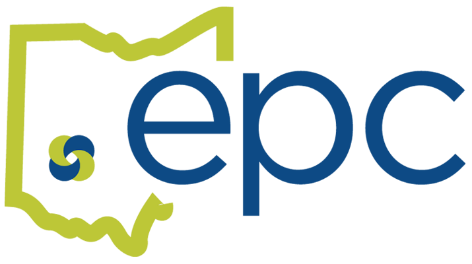 CARRIER INFORMATION 2024ANTHEM MEDICAL INSURANCE: www.Anthem.com  Member service 1- 833-578-4441Sydney Health mobile app available to find a doctor, urgent care, hospitals, emergency room & access your id card.UHC MEDICAL INSURANCE: www.myuhc.com  Member service 1-866-633-2446 & Care24 – 1-888-887-4114	myUHC mobile app available to locate physicians, or facilities near you, manage your prescriptions, ID cards, estimate your health care and drug costs, check status of deductible and out of pocket spending, view claims, compare prices and find lower cost options. PRESCRIPTIONS: www.Caremark.com  Member service 1-888-202-1654CVS/Caremark mobile app available to refill/renew service prescriptions, check order status and view history, check drug coverage and costs under your plan, find local pharmacies in your plan’s network, check for potential drug interactions among medications.HELLO HEART: www.join.helloheart.com/EPC3  Member service 1-800-767-3471Hello Heart is an easy to use program that helps you track, understand, and manage your heart health from the privacy of your own phone.  The Hello Heart program is offered at no cost to you and includes a free blood pressure monitor that connects to an app on your smartphone.DENTAL INSURANCE: www.deltadentaloh.com  Member service 1-800-524-0149Delta Dental mobile app available to find a dentist, cost estimator, check your coverages and view claims.VISION INSURANCE: www.vsp.com  Member service 1-800-877-7195VSP Vision Care on the Go mobile app available to find a doctor, check your claims and benefits, rebates and special offers glasses, contacts and Lasik, eye care information and your member vision card.EPC BASIC / VOLUNTARY LIFE INSURANCE:Contact your District HR or Treasurer’s officeWELLNESS FOR CONDITION MANAGEMENT & COACHING PROGRAMS: Anthem members ONLY – www.lark.com You will need your ID card or call 1-866-962-1071 Digital diabetes prevention coaching.  You can participate in this program at no extra cost.  It is flexible and convenient to help you make small changes to improve your health and decrease your risk. UHC members ONLY – www.enroll.realappeal.com  You will need your ID card or call 1-800-478-1057Online weight management program.  You can participate in this program at no extra cost.  A supportive program to help create a healthy lifestyle and boost your well-being.EMPLOYEE ASSISTANCE PROGRAM (EAP):www.anthemeap.com – Enter Company code: SWOH EPC Or call 1-800-865-1044Available 24/7, 365 days a year for 3 FREE visits of Counseling services, Legal & Financial consultations, ID recovery, Dependent care & daily living resources, Crisis consultation and other anthemeap.com resources. BENELOGIC: https://epc-online.benelogic.com  Employee login (first name initial last name with last 4 of SSN) = jsmith1234If you have a qualifying status change, submit a change request to change your enrollments, view your change request history, upload documents, and view your current benefits. 	MEDICARE/RETIREMENT BENEFITS:www.retiremed.com/epc or Call 1-877-291-4110Before retirement, Medicare options, insurance benefit comparisons